OS FILÓSOFOS DA NATUREZA ...do nada, nada pode nascer...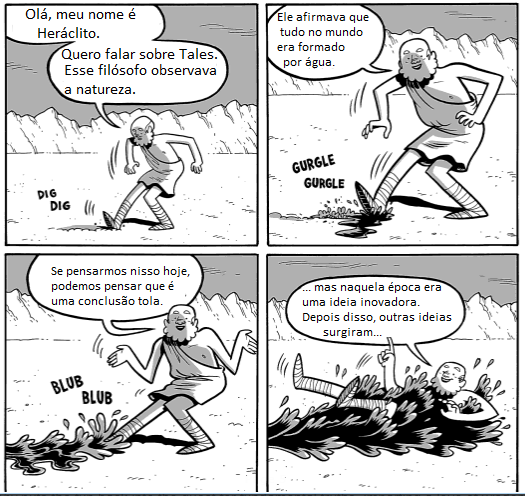 Questão 1Leve o filósofo até a fonte de água, pintando o caminho que ele percorrerá. O código a seguir corresponde ao caminho que o filósofo deve fazer para chegar até a fonte, sendo que cada forma corresponde a um passo que ele avançará. Quantas vezes o segundo jardim é maior que o primeiro? Mostre como você pensou. 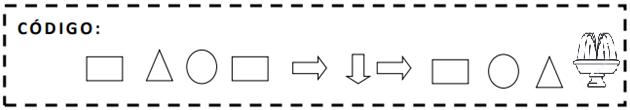 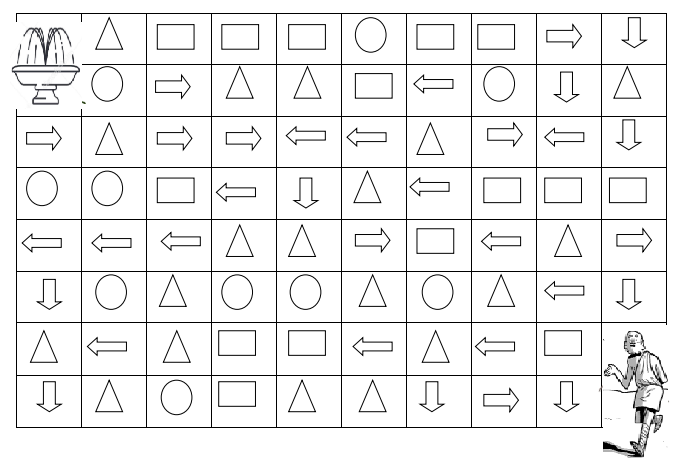 Questão 2Para desenhar o colega Tales, Heráclito desenhou um boneco com figuras geométricas. Faça um x no quadradinho que mostra quantos triângulos aparecem no desenho que ele fez. 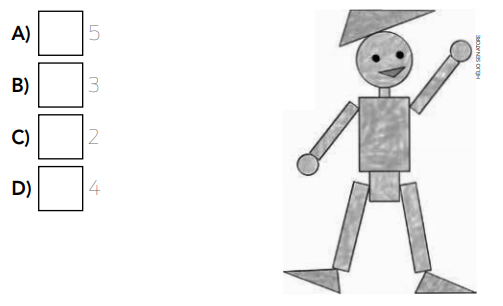 Questão 3A água pode se apresentar em três formas diferentes, que são denominados estados físicos.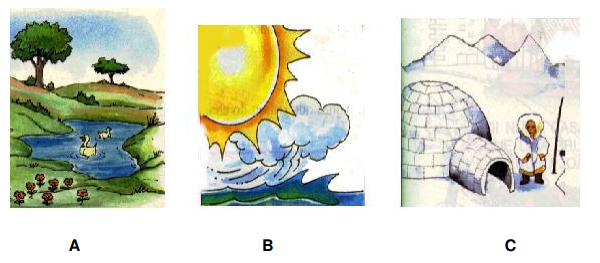 Em que estado físico está a água na: Figura A? __________________________________________________________Figura B? __________________________________________________________Figura C? __________________________________________________________Questão 4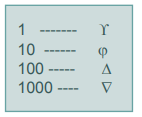 Um grupo de filósofos resolveu criar números. Observe os números do “mundo da imaginação”.Esses filósofos escrevem o número 121 assim: ∆ϕϕϒ Dessa forma, pode-se afirmar que os números 21, 242 e 1312 são escritos: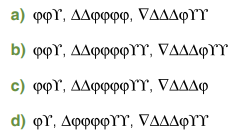 